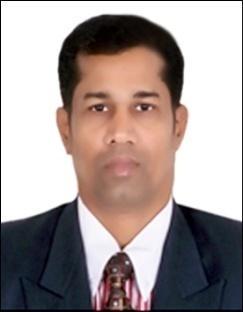 RESUMEName	SundaramDate of Birth	27. July.1965Address	Dubai, UAE.Email : sundaram.373436@2freemail.com Educational Qualification	Bachelors of Commerce,Osmania University,Hyderabad, India.Marital Status	MarriedWork ExperienceBusiness Development Manager. (August 2015 till Current).M/s. Berry Floor - Al Ameemi International.LLC, Dubai, UAE.Berry Floor is a leading contract flooring company in the UAE, with presence since 1997. Reporting directly to the CEO. Responsible for the entire sales team of 6 Executives. Successfully bagged few important accounts. Trained the sales team in other flooring products like PVC, Carpets & Carpet tiles & product presentation. Added new products thereby increasing reach .Getting products specified with Architects, Interior designers and Engineering Consultants. Developed system of reporting and job execution. Projects selling techniques. Identification of new projects. Handling major clients and jobs Al Ameemi is distributors and installers for M/s. Pergo, Belgium manufacturers of laminated flooring. M/s. Universal Flooring, Belgium. Exterpark indoor & outdoor decking products.. M/s.PG.Model,Canada manufacturers of solid wood flooring. Canquest Flooring, Canada, Jansen Raised Access floors Belgium,. 2tec2 woven vinyl, BelgiumSenior Sales Manager-Tamil Nadu & Pondy (May 2013 till June 2015)M/s.Knauf AMF India Pvt. LtdWorked as Senior Sales Manager for Tamil Nadu & Pondicherry, based in CHENNAI. My job is to regularly make product presentation to Architects, Consultants, Interior Designers & Clients and to get the products specified. Follow up with Main Contractors & Interior Fit out Contractors, Builders & Developers to make sure the material is procured on time and to enable smooth and timely execution of work. Ensure quality workmanship. Meet Dealers & Distributors for minimum stock level maintenance, regular market watch, joint meetings. Increase client database. Keep track of projects-upcoming, ongoing and new ones. Operating independently.Knauf AMF, Germany is a 50 years old company & market leader in AMF brand of mineral fibre false grid ceilings and Heradesign acoustical wall panels. AMF ceilings is a part of KNAUF Group, Germany.Sr.Sales Manager - Wooden Flooring Divn. (August 2011 till July 2012).Al Reyami Walls & Floors, Dubai, UAE.Increased client base, due to new products. Market exposure of RWF as a wooden flooring company. Product specification by Architects, Designers and Consultants. Worked as Sr.Sales Manager to develop the wooden flooring division. Reyami Walls & Floors is presently strong in other floor covering like Carpets & PVC flooring. RWF also sells Raised Access Floors. Successfully developed the wooden flooring section by adding new products, thereby increasing the client base.Al Reyami Walls & Floors is a part of well known and widely diversified Al Reyami Group, with over 30 divisions and more than 8000 employees.RWF is installers & distributors for floor covering product like Weitzer Parkett Austria, Krono Laminated flooring Germany, Armstrong Germany and Desso Carpets Holland and Milliken Carpets USA.Sr.Sales ManagerM/s.Woodfloors Middle East, Dubai, UAE. (Formerly Al Serkal Group-Wooden Flooring Divn)(July 2008 till July 2011).Worked as Senior Sales Manager for M/s.Woodfloors Middle East since July 2008. My job involves generating new business and adding new products in the flooring division. Woodfloors Middle East strength lies in wooden flooring. The new items added are PVC flooring and Carpets. Woodfloors Middle East is distributors and installers for M/s.Karelia & Upofloor OY, Finland manufacturers of engineered timber flooring and PVC flooring. M/s.Stockl, Austria manufacturers of solid wood and engineered wooden flooring. M/s.Smith & Fong, USA manufacturers of PLYBOO brand of FSC & LEEDS certified Bamboo & Engineered flooring and plywood. M/s. Kaindl, Austria manufacturers of laminated flooring.M/s.Al Serkal Group is widely diversified company based in Dubai, United Arab Emirates with interest in flooring, Tyres, Real estate & Properties, Sanitation works, Environmental Engineering.etc.Sales Manager (Sanitary ware & Flooring Divn.)M/s.Kemsol Middle East.LLC, Dubai, UAE. (October 2006 to June 2008)M/s.Kemsol ME is part of 300 million dirham’s Kemsol group based in the Dubai Jabel Ali free zone having 4 divisions.M/s .Kemsol ME has recently branched out into flooring & sanitary ware. Was instrumental in creating product and company awareness in the local market. Was responsible in breaking new grounds and getting the material specified and approved for a few prestigious projects in Dubai. Started the wooden flooring division for my company. Achieved given targets/sales successfully. M/s.Kemsol ME is also the sole selling agents and distributors/installers for PVC flooring from LG Chem. South Korea.Contracts ManagerM/s.Al-Ameemi International.LLC, Dubai, UAE. (Berry Floor) (April 2003 to September 2006).Berry Floor is a leading contract flooring company in the UAE. Responsibilities were exploring and identifying new clients, projects and products. Getting products specified with Architects, Interior designers and Engineering Consultants. Was instrumental in developing business for other flooring like Carpets, PVC (Vinyl), Rubber and also Raised Access floor. The only sales person to generate the highest business in our company’s sales history. Al Ameemi is distributors and installers for M/s. Berry Floor, Belgium manufacturers of engineered timber and laminated flooring. M/s. Berry Tuft, France manufacturers of tufted carpets. M/s.PG.Model,Canada manufacturers of solid wood flooring. M/s.Polyflor, UK manufacturers of PVC flooring.Business Development ExecutiveM/s.Mehrtash Trading Enterprises (MTE), Dubai, UAE.(July 2001 to March 2003).MTE is a specialist flooring company and has executed contracts for prestigious projects like Burj Al Arab, Marriott Hotel etc. Although new to contracts business and UAE markets, was able to achieve given sales target successfully. Mehrtash Trading Enterprises is distributors and installers for M/s. Gerflor, France manufacturers of PVC flooring. M/s. Quick Step, Belgium manufacturers of laminated parquet. Ulster Carpets, Ireland manufacturers of Axminster carpets.Area Sales ManagerM/s.Cera Sanitary ware, Hyderabad, India (November 1994 to June 2001).My job involved generating new Project Sales and executing existing projects. Exploring to create new base for clients like architects, project consultants and managing dealer network. Penetrating and developing rural market and generating institutional business. Sales ExecutiveM/s. Fine Fabrics, Hyderabad, India. (September 1989 to October 1994).Selling furnishing fabrics to institutions like Hotels, Hospitals and Carpet dealer. Also managing the dealer network and consumer business. SkillsExcellent interpersonal & communication skillsExcellent interpersonal & communication skillsAnalytical abilityLeadership and Training skillsTeam playerGood track recordStrategic PlanningLanguages knownSpeak- English, Hindi, Tamil andTelugu.Read/ Write - English, Hindi andTelugu.